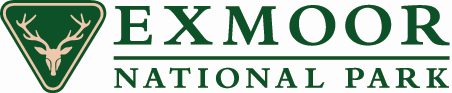 This form should be completed for any project ideas seeking funding from the Exmoor National Park Partnership Fund.  Initial discussion will be needed with National Park staff to consider internal and external linkages, alternative and/or further funding opportunities, etc. THIS IS NOT THE FULL APPLICATION FORM and will not be treated as a formal application for funding from the National Park Partnership Fund, but as an expression of interest.Send your completed form to PartnershipFund@exmoor-nationalpark.gov.uk. Should you require further advice please email or call us on 01398 323665.Once completed please email this form to PartnershipFund@exmoor-nationalpark.gov.uk Or send to:Partnership Fund Authority HouseDulvertonTA22 9HL*Progression to the full application stage does not guarantee funding*EXMOOR NATIONAL PARK PARTNERSHIP FUNDExpression of InterestOffice use only 
PF     Project TitleName of Applicant Name of OrganisationContact AddressPhone no.EmailProject Proposal (brief description of the idea, ideally including why it is needed, who it will benefit and how)(no more than  500 words)How do you expect your project to further one or both of the statutory National Park purposes: (please be as specific as possible)To conserve and enhance the natural beauty, wildlife and cultural heritage of the National ParkTo promote opportunities for the understanding and enjoyment of the special qualities of the National Park by the public(no more than 250 words)Are there any time limits for delivering a project like this? If yes please specify.Is there scope for working with project partners?  If yes please specify who, and if any approaches have been made.Financial details (you may not be in a position yet to confirm exact amounts but estimates are helpful)Financial details (you may not be in a position yet to confirm exact amounts but estimates are helpful)Overall project costs£Potential amount required from this fund £Any other relevant information (please indicate if you have spoken to anyone at ENPA about the project)Any other relevant information (please indicate if you have spoken to anyone at ENPA about the project)Date and signature: